Witajcie w ten piękny dzień,                                                                               otwórzcie szeroko okno i przy rytmicznej muzyce rozruszajcie swoje ciało!                                                                                               Dzisiaj rozpocznijcie dzień w podskokach! :)Piosenka „Skaczemy, biegniemy”https://www.youtube.com/watch?v=OZTYeTEZ2wA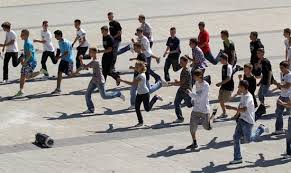 Gimnastyka i muzyka to naprawdę super połączenie.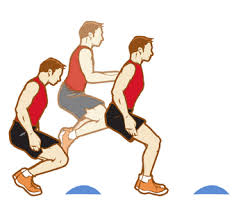 Piosenka „Kto jak skacze”https://www.youtube.com/watch?v=LNouuY9zrKQ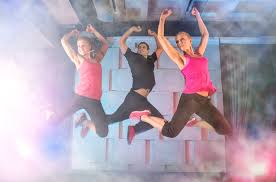 